  КАРАР                                                                             ПОСТАНОВЛЕНИЕ  «7» июль 2017 й.                           № 32              «7» июля   2017 г.О проведении публичных слушаний по  вопросу смены разрешенного вида использования  земельного участка  расположенного  по ул. Мубарякова,  36                          в с.Ассы.      В соответствии с Земельным кодексом РФ, Градостроительным кодексом РФ, Федеральным законом от 06.10.2003г. №131-ФЗ «Об общих принципах организации местного самоуправления в Российской Федерации»,  Уставом  сельского поселения  Ассинский сельсовет муниципального района Белорецкий район Республики Башкортостан, в связи с поступившим заявлением  от Махмутовой  Марувы  Абкадировны                                          ПОСТАНОВЛЯЮ:         1.      Назначить публичные слушания  на 20.07.2017 года по вопросу изменения разрешенного вида использования  земельного участка с кадастровым номером 02:11:050102:72, по адресу: с.Ассы, ул.Мубарякова, 36, предназначенного для ведения личного подсобного хозяйства   принадлежащего на праве собственности  на разрешенный вид  данного участка – для  обслуживания магазина2. Местом проведения публичных слушаний определить: в с. Ассы - помещение администрации  сельского поселения  Ассинский сельсовет ул. Мубарякова, 25/1, в 10.00 часов 3.    Возложить обязанности по подготовке и  проведению публичных слушаний   на  управляющего делами администрации сельского поселения Ассинский сельсовет      4. Настоящее постановление  обнародовать  в здании администрации сельского поселения Ассинский сельсовет муниципального района Белорецкий район Республики Башкортостан путем размещения  на информационном стенде по адресу: 453562, с.Ассы, у.Мубарякова, 25/1, на сайте администрации сельского поселения  Ассинский сельсовет  Муниципального района Белорецкий район Республики Башкортостан     5.       Контроль исполнения настоящего постановления оставляю за собой.   Глава сельского поселения                                               В.Г.Юсупов.БАШКОРТОСТАН РЕСПУБЛИКАhЫ   БЕЛОРЕТ РАЙОНЫ                   муниципаль районЫНЫңАСЫ АУЫЛ СОВЕТЫ АУЫЛ БИЛәМәһЕХАКИМәТЕ4535262 БР, Белорет районы, Асы ауылы,  Мөбәрәков  урамы, 25/1тел.: (34792) 7-85-13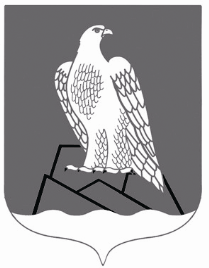 АДМИНИСТРАЦИЯ СЕЛЬСКОГО ПОСЕЛЕНИЯ АССИНСКИЙ СЕЛЬСОВЕТМУНИПАЛЬНОГО РАЙОНА БЕЛОРЕЦКИЙ РАЙОН РЕСПУБЛИКИ БАШКОРТОСТАН453562, РБ, Белорецкий район, с.Ассы, ул.Мубарякова, 25/1тел.: (34792) 7-85-13